Lección 7: Grafiquemos y respondamosRepresentemos nuestros datos en gráficas de barras con escala y respondamos preguntas sobre los datos.Calentamiento: Observa y pregúntate: Gráfica¿Qué observas? ¿Qué te preguntas?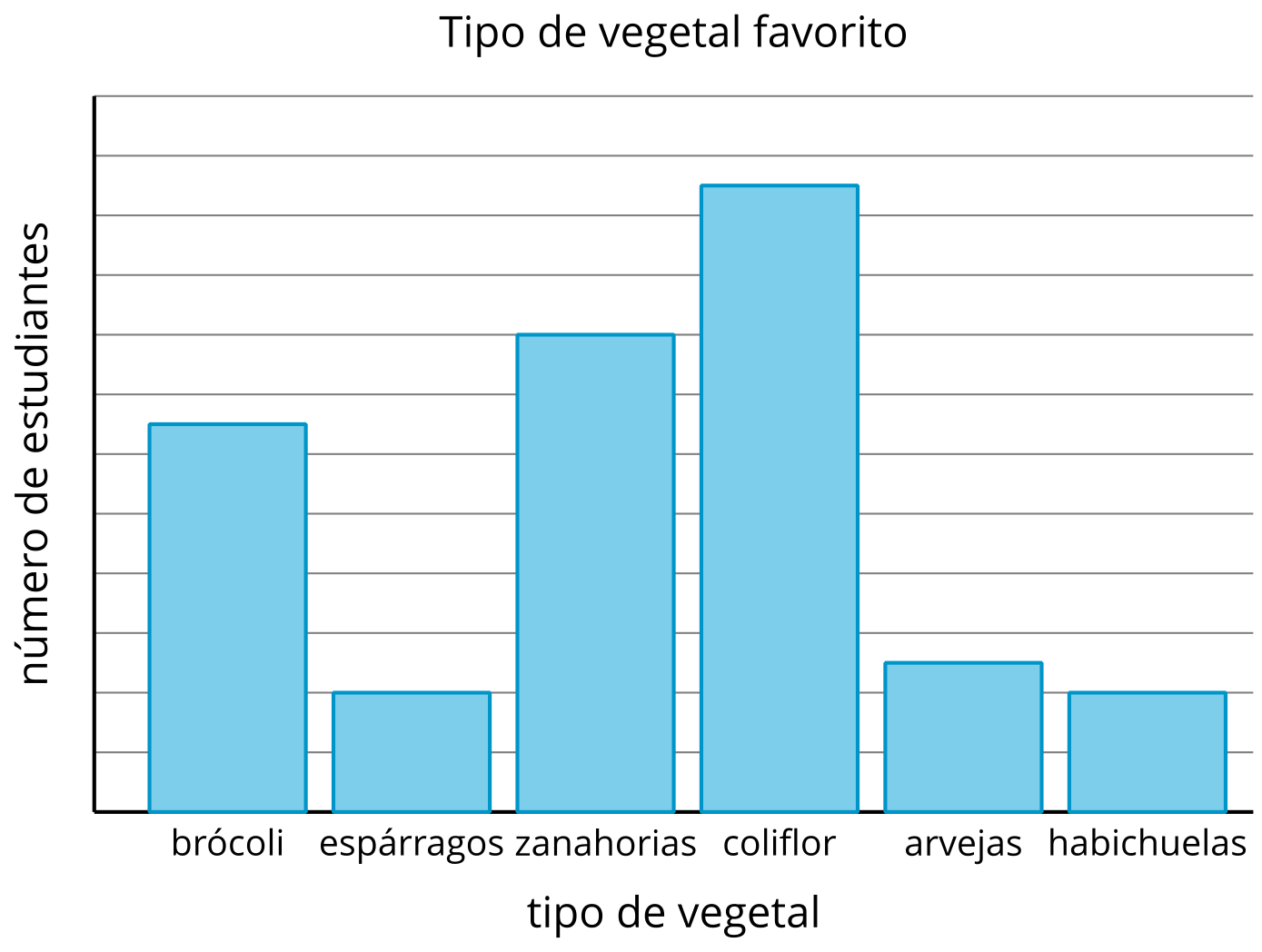 7.1: Dibujemos una gráfica de barras con escalaCon tu grupo, crea una gráfica de barras con escala que represente los datos de tu encuesta. Cuando hagas tu gráfica, piensa en:lo que representa cada unidad de la gráficaqué tan altas serán la barra de la categoría más popular y la barra de la categoría menos popular el título y las marcas que vas a usar7.2: Hagamos y respondamos preguntasCompleta estas frases para escribir preguntas que se puedan responder usando tu gráfica de barras.¿Cuántos estudiantes más prefieren ___________________________que ___________________________ ?¿Cuántos estudiantes menos prefieren ___________________________ que___________________________ ?¿Cuántos estudiantes más prefieren ___________________________ o___________________________ que ___________________________ ?Usa la gráfica de tu compañero para responder sus preguntas. Muestra o explica tu razonamiento.Respuestas a las preguntas de la gráfica de ___________________________: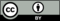 © CC BY 2021 Illustrative Mathematics®